삶이 가르쳐 주는 가장 위대한 교훈: 겸손 /존 매튜 배리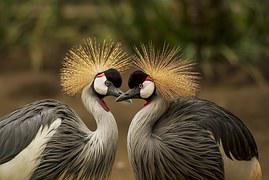 존 매튜 배리(John Matthew Barrie)는 ‘삶이란 겸손을 배우는 기나긴 수업 시간이다’라고 했고,  할 어반(Hal Urban)은 <<인생을 바꿔줄 선택>>이란 책에서 ‘인생이 주는 가장 위대한 교훈은 겸손이다. 자신을 낮추어라. 그렇지 않으면 남이 당신을 낮추게 될 것이다’라고 했습니다.  이는 우리가 삶 곧 인생에서 배워야 할 가장 중요한 교훈이 바로 겸손이라는 의미일 것입니다.  위대한 영국의 소설가이자 문학가인 C.S 루이스(C.S. Lewis)는 1943년, 대작 <<순전한 기독교(Mere Christianity)>>에서 교만에 대하여 이렇게 말하였습니다.  “교만보다 사람을 혐오스럽게 만드는 결점은 없으며, 교만보다 더 자신이 의식하기 힘든 결점도 없다. 교만한 사람일수록, 타인의 교만함을 싫어한다.”  “교만의 반대편에 선 미덕은 겸손이다. 만일 누군가 겸손을 배우고 싶어 한다면, 나는 그 사람에게 겸손해지는 이것을 말해주리라.  그 첫 단계란 ‘사람은 누구나 교만하다’는 사실을 깨닫는 것이다. 이것은 매우 중요하다. 적어도 이 단계를 밟기 전에는 그 어떤 일도 일어나지 않는다. 만일 자신이 교만하지 않다고 생각한다면, 그것이야말로 가장 큰 교만이다.”Tags교만겸손